Programação“1ª Oficina de Música Erudita e Popular”CEEJA “Ricardo José Poci Mendes”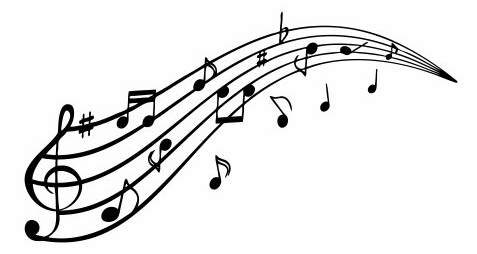 13/06/2019Período da Tarde13h30 – Abertura – Poema “Eu ouço música como quem apanha chuva” de Mário Quintana – Aluna Fernanda13h40 – O encanto da música Erudita – Vídeo EJA Mundo do Trabalho13h50 – O que é a música Erudita? – Maestro Sidney – Escola de Música de Registro14h20 – História dos instrumentos I – Alunos Lislei – Flauta; Fábiola – Trompete; Marieli – Saxofone; Julie – Teclado.14h40 – O que é música Popular? – Prof. Cleiton Peniche15h10 – História dos instrumentos II – Alunos Noélia – Pandeiro, Natália – Violão. 15h30 – Encerramento – Apresentação musical do Prof. Cleiton PenichePeríodo da Noite19h00 – Abertura Poema “Eu ouço música como quem apanha chuva” de Mário Quintana – Aluna Elizandra19h10 – O encanto da música Erudita – Vídeo EJA Mundo do Trabalho19h15 – História dos instrumentos I – Alunos Jane – Flauta; Flávia – Trompete; Sueli – Harpa; Gabi – Saxofone; Silvia – Violino; Cristian – Teclado19h30 – O que é música Erudita? – Maestro Benedito Jurandir de Souza  19h45 – Apresentação dos alunos do Maestro Benedito Jurandir de Souza20h00 – O que é música Popular? – Prof. Cleiton Peniche20h15 – História dos instrumentos II – Alunos Robert – Violão; Liliane – Pandeiro; Juliana – Sanfona; Jair – Viola Caipira20h40 – Encerramento – Apresentação musical do aluno Carlos Alberto Nunes de Oliveira, do Prof. Renato e do Sr. Sezary 